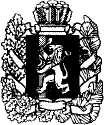 АДМИНИСТРАЦИЯ МАНСКОГО РАЙОНА КРАСНОЯРСКОГО КРАЯПОСТАНОВЛЕНИЕОб утверждении муниципальной программы «Поддержка и развитие субъектов малого и среднего предпринимательства и формирование благоприятного инвестиционного климата на территории Манского района»В соответствии с Федеральным законом от 24.07.2007 года № 209-ФЗ «О развитии малого и среднего предпринимательства в Российской Федерации», постановлением администрации Манского района от 10.10.2014 года № 1111 «Об утверждении Порядка принятия решений о разработке муниципальных программ Манского района, их формировании                                           и реализации», руководствуясь п. 1 ст. 35 Устава Манского района, администрация района ПОСТАНОВЛЯЕТ:1. Утвердить муниципальную программу «Поддержка и развитие субъектов малого и среднего предпринимательства и формирование благоприятного инвестиционного климата на территории Манского района» на 2022 год и плановый период 2023-2024 годов согласно приложению. 2. Постановление администрации Манского района от 13.11.2020 года       № 758 «Об утверждении муниципальной программы «Поддержка и развитие субъектов малого и среднего предпринимательства и формирование благоприятного инвестиционного климата на территории Манского района» на 2021 год и плановый период 2022-2023 годов считать утратившим силу с 31.12.2021 года. 3. Постановление вступает в силу с 01 января 2022 года и подлежит официальному опубликованию.Глава района                                                                              А.А. Черных                                                       		                                                                                                                                                Приложение к постановлениюадминистрации района  от                         № Муниципальная программа «Поддержка и развитие субъектов малого                       и среднего предпринимательства и формирование благоприятного инвестиционного климата на территории Манского района»Паспортмуниципальной программы 1. Общая характеристика текущего состояния сферы социально-экономического развития Манского района, основные цели и задачи и сроки реализации муниципальной программыНастоящая программа разработана в соответствии с Федеральным законом от 24.07.2007 г. № 209-ФЗ «О развитии малого и среднего предпринимательства в Российской Федерации», Законом Красноярского края от 04.12.2008 г. № 7-2528 «О развитии  малого и среднего предпринимательства в Красноярском крае», постановлением администрации Манского района от 12.10.2021 года № 620 «Об утверждении перечня муниципальных программ Манского района», с учетом анализа потребностей субъектов малого и среднего предпринимательства. Программа разработана с учетом приоритетов социально-экономического развития Манского района на период 2022-2024 годов. Развитие малого и среднего предпринимательства в Манском районе в последние годы приобретает все большее социальное и экономическое значение, способствуя повышению благосостояния селян, созданию рабочих мест, увеличению доходной части местного бюджета.Малое и среднее предпринимательство является неотъемлемой частью экономической системы района. Субъекты малого и среднего предпринимательства присутствуют во всех отраслях производственной и непроизводственной сфер деятельности, поэтому развитие малого и среднего предпринимательства является стратегическим фактором, определяющим устойчивое развитие экономики района.Для определения комплекса проблем проведен анализ исходного состояния развития и поддержки малого и среднего предпринимательства в Манском районе.В Манском районе количество субъектов малого предпринимательства, включая микропредприятия, в 2021 году составляет 385 единиц, из них индивидуальных предпринимателей 324 единицы. Количество средних предприятий составляет 1 единица, осталось на уровне 2020 года. В плановом периоде ожидается увеличение малых и средних предприятий до 394 единицы.Среднесписочная численность работников у индивидуальных предпринимателей в 2021 году составила 573 человек, в сравнении с 2020 годом увеличилась на 2 человека.Среднесписочная численность работников организаций малого бизнеса в 2021 году составляет 772 человек, по сравнению с 2020 годом увеличилась на 2 человека.Оборот розничной торговли субъектов малого предпринимательства в 2021 году составил 1102438,10 тыс. рублей. В плановом периоде к 2024 году ожидается увеличение оборота до 1351321,00 тыс. рублей.Оборот общественного питания субъектов малого предпринимательства в 2021 году составляет 26043,00 тыс. рублей. В плановом периоде к 2024 году ожидается рост оборота общественного питания до 36446,10 тыс. рублей.Доля среднесписочной численности работников (без внешних совместителей) малых и средних предприятий в среднесписочной численности работников (без внешних совместителей) всех предприятий и организаций района в 2021 году сложилась на уровне 47,30 %. В плановом периоде к 2024 году ожидается увеличение до 47,42 %.Число субъектов малого и среднего предпринимательства на 10 тыс. человек населения в 2021 году составило 259,23 единиц, в сравнении с 2020 годом увеличилось на 5,17 единиц. В плановом периоде, несмотря на высокие предпринимательские риски, ведущие к ликвидации предприятий, число субъектов малого и среднего предпринимательства будет незначительно увеличиваться.Несмотря на нестабильную динамику развития предпринимательства, анализ состояния малого и среднего предпринимательства в районе обозначил основные проблемы, сдерживающие развитие малого и среднего бизнеса, а именно:- сложность в привлечении финансовых (инвестиционных) ресурсов, связанная с высокой стоимостью кредитных ресурсов, отсутствием у предпринимателей достаточного ликвидного обеспечения, неразвитостью инструментов самофинансирования бизнеса;- невысокое качество предпринимательской среды. У субъектов малого предпринимательства не хватает навыков ведения бизнеса, опыта управления, юридических и экономических знаний, необходимых для более эффективного развития. Предприниматели зачастую ограничены в доступе к деловой информации о состоянии рынка, ресурсах, государственных и муниципальных заказах, нормативных правовых актах. Низкий уровень самоорганизации малого и среднего бизнеса, слабая общественная активность большинства предпринимателей также негативно сказывается на развитии предпринимательства в целом;- низкий уровень деловой культуры и этики ведения бизнеса у значительной части предпринимательского сообщества, стремление в условиях экономического кризиса к сокращению издержек, в том числе за счет снижения размера заработной платы, перевода ее в «тень», увольнения части персонала, приводящие к росту негативного отношения к предпринимательству со стороны населения;- низкий уровень конкурентоспособности продукции, производимой субъектами предпринимательской деятельности. Большинство предпринимателей продолжают «жить сегодняшним днем» вместо того, чтобы осуществлять серьезную технологическую модернизацию бизнеса, внедрение новых стандартов производства и продвижения продукции на новые рынки.При этом основными принципами поддержки субъектов малого и среднего предпринимательства являются:- заявительный порядок обращения субъектов малого и среднего предпринимательства за оказанием поддержки;- равный доступ субъектов малого и среднего предпринимательства к участию в настоящей Программе;- оказание поддержки с соблюдением требований, установленных Федеральным законом от 26.07.2006 г. № 135-ФЗ «О защите конкуренции».Приоритеты муниципальной политики в области развития малого и среднего предпринимательства выражаются в целях муниципальной программы: создание благоприятных условий для развития малого и среднего предпринимательства и улучшения инвестиционного климата на территории Манского района. Для достижения указанной цели необходимо решить следующие вопросы:- создание правовых, организационных и   экономических условий для повышения эффективности субъектов малого и среднего предпринимательства в социально - экономическом развитии Манского района;- развитие системы информационно-консультационной поддержки субъектов малого и среднего предпринимательства;- создание благоприятных условий для развития организаций по закупке, хранению, переработке и сбыту сельскохозяйственной продукции, производимой в районе;- создание положительного имиджа предпринимателя;- создание благоприятных условий для роста инновационного потенциала в Манском районе;- привлечение инвестиций на территорию Манского района.2. Перечень подпрограмм, краткое описание мероприятий подпрограммРешение целей и задач программы обеспечивается через систему мероприятий, предусмотренных в следующей подпрограмме:Подпрограмма «Предоставление субсидий субъектам малого и среднего предпринимательства» включает в себя  три мероприятия:1. Субсидии субъектам малого и среднего предпринимательства на возмещение части затрат по приобретению оборудования за счет кредитов и займов. Субсидии предоставляются в размере 50 процентов от суммы фактически произведенных и документально подтвержденных затрат (без учета НДС - для получателей субсидий, применяющих общую систему налогообложения), но не более 60 тыс. рублей в целях софинансирования из районного бюджета одному субъекту малого и среднего предпринимательства; 2. Субсидии субъектам малого и среднего предпринимательства на возмещение затрат, связанных с уплатой первого взноса (аванса) при заключении договора (договоров) лизинга оборудования с российскими лизинговыми организациями в целях создания и (или) развития либо модернизации производства товаров (работ, услуг). Субсидии предоставляются в размере первого взноса (аванса) при заключении договоров лизинга оборудования, с российскими лизинговыми организациями в целях создания и (или) развития либо модернизации производства товаров (работ, услуг) (включая транспортные расходы на его доставку и монтаж), но не более 50 процентов стоимости оборудования, включая затраты на его монтаж. В целях софинансирования из районного бюджета одному субъекту малого и среднего предпринимательства в течение одного финансового года предоставляется не более 40 тыс. рублей;3. Субсидии субъектам малого и среднего предпринимательства на возмещение части затрат на реализацию проектов, содержащих комплекс инвестиционных мероприятий по увеличению производительных сил в приоритетных видах деятельности. Субсидии предоставляются в размере 50 % от произведенных затрат (без учета НДС - для получателей субсидий, применяющих общую систему налогообложения), но не более 60 тыс. рублей в целях софинансирования из районного бюджета одному субъекту малого и среднего предпринимательства.Перечень мероприятий подпрограммы представлены в приложение № 2 к муниципальной программе.3. Перечень целевых индикаторов и показателей результативности программы.Срок реализации с 2022 по 2024 годы. Ожидаемые результаты:1. Увеличение объема оборота организаций малого и среднего предпринимательства с 1728,300 млн. рублей  до 1774,542 млн. рублей.2. Увеличение численности занятых в малом и среднем предпринимательстве с 1,475 до 1,489 тыс. человек.3. Увеличение количества субъектов малого и среднего предпринимательства с 389 до 406 единиц.4. Увеличение объема  инвестиций в основной капитал организаций малого и среднего предпринимательства с 57,220 млн. рублей до 69,458 млн. рублей.Перечень целевых индикаторов программы представлены в приложении № 1 к  муниципальной программе.4. Ресурсное обеспечение муниципальной программы за счет средств бюджета района, вышестоящих бюджетов и внебюджетных источниковИсточником финансирования Программы являются средства местного бюджета. Также на реализацию программных мероприятий привлекаются на конкурсной основе согласно Государственной программы Красноярского края «Развитие инвестиционной, инновационной деятельности, малого и среднего предпринимательства на территории края» межбюджетные трансферты из федерального и краевого бюджетов. Потребность в финансовых средствах на реализацию финансовой поддержки в 2022 - 2024 годы составляет 200 тыс. руб. из районного бюджета.Средства краевого и федерального бюджетов, направляемые на финансирование мероприятий Программы, распределяются и расходуются в порядках и на условиях, установленных настоящей Программой.Распределение планируемых расходов за счет средств районного бюджета по подпрограммам представлены в приложении № 3 к муниципальной программе, а также ресурсное обеспечение и прогнозная оценка расходов на реализацию целей муниципальной программы Манского района с учетом источников финансирования, в том числе по уровням бюджетной системы представлены в приложении № 4 к муниципальной программе5.  Подпрограмма «Предоставление субсидий субъектам малого и среднего предпринимательства»Паспорт подпрограммыОсновные разделы подпрограммыПостановка общерайонной проблемы подпрограммы и обоснование необходимости разработки подпрограммыМероприятия подпрограммы предусматривают их реализацию за счет средств федерального, краевого и районного бюджетов.Главным распорядителем средств районного бюджета по мероприятиям подпрограммы является администрация Манского района.В рамках Программы субъектам малого и среднего предпринимательства оказывается всесторонняя помощь как в нормативно-правовом, информационном и методическом обеспечении предпринимательской деятельности, так и финансовая поддержка в создании и развитии бизнеса.Получателями средств местного бюджета в рамках программы могут быть физические и юридические лица, зарегистрированные и осуществляющие деятельность на территории Манского района.Оказание поддержки осуществляется при отсутствии у субъектов малого и среднего предпринимательства просроченной задолженности по налоговым и иным обязательным платежам в бюджетную систему Российской Федерации.Предоставление субсидий субъектам малого и среднего предпринимательства предоставляются по следующим мероприятиям:1. Субсидии субъектам малого и среднего предпринимательства на возмещение части затрат по приобретению оборудования за счет кредитов и займов, предоставляемые в соответствии с постановлением администрации от 21.03.2019 № 219 «Об утверждении Порядка предоставления субсидий субъектам малого и среднего предпринимательства на возмещение части затрат по приобретению оборудования за счет кредитов и займов»;2. Субсидии субъектам малого и среднего предпринимательства на возмещение затрат, связанных с уплатой первого взноса (аванса) при заключении договора (договоров) лизинга оборудования с российскими лизинговыми организациями в целях создания и (или) развития либо модернизации производства товаров (работ, услуг), предоставляемые в соответствии с постановлением администрации от 21.03.2019 № 218 «Об утверждении Порядка предоставления субсидий субъектам малого и среднего предпринимательства на возмещение затрат, связанных с уплатой первого взноса (аванса) при заключении договора (договоров) лизинга оборудования с российскими лизинговыми организациями в целях создания и (или) развития либо модернизации производства товаров (работ, услуг)»;3.Субсидии субъектам малого и среднего предпринимательства инвестиционных мероприятий по увеличению производительных сил в приоритетных видах деятельности, предоставляемые в соответствии с постановлением администрации от 21.03.2019 № 217 «Об утверждении Порядка предоставления субсидий субъектам малого и среднего предпринимательства на возмещение части затрат на реализацию проектов, содержащих комплекс инвестиционных мероприятий по увеличению производительных сил в приоритетных видах деятельности».Общий объем финансирования мероприятий: Всего 2022 - 2024 гг. 3383,9 тыс. руб.,                           из них:Средства районного бюджета – 153,8 тыс. руб.,в том числе по годам: 2022 год - средства районного бюджета – 53,8 тыс.руб., из нихМероприятие 1 – 10,8 тыс. руб.,Мероприятие 2 – 21,5 тыс. руб.,Мероприятие 3 – 21,5 тыс. руб.;2023 год - средства районного бюджета – 50 тыс.руб., из нихМероприятие 1 – 10 тыс. руб.,Мероприятие 2 – 20 тыс. руб.,Мероприятие 3 – 20 тыс. руб.;2024 год - средства районного бюджета – 50 тыс.руб., из нихМероприятие 1 – 10 тыс. руб.,Мероприятие 2 – 20 тыс. руб.,Мероприятие 3 – 20 тыс. руб.Средства краевого бюджета – 3230,1 тыс. руб.,в том числе по годам: 2022 год - средства краевого бюджета – 1076,7 тыс.руб., из нихМероприятие 1 – 215,3 тыс. руб.,Мероприятие 2 – 430,7 тыс. руб.,Мероприятие 3 – 430,7 тыс. руб.;2023 год - средства краевого бюджета – 1076,7 тыс.руб., из нихМероприятие 1 – 215,3 тыс. руб.,Мероприятие 2 – 430,7 тыс. руб.,Мероприятие 3 – 430,7 тыс. руб.;2024 год - средства районного бюджета – 1076,7 тыс.руб., из нихМероприятие 1 – 215,3 тыс. руб.,Мероприятие 2 – 430,7 тыс. руб.,Мероприятие 3 – 430,7 тыс. руб.Основные ожидаемые результаты реализации программных мероприятий по направлениям:1. Реализация мероприятий по созданию благоприятных условий для развития малого и среднего предпринимательства позволит достичь следующих результатов:- сократить численность безработных;- увеличить количество обрабатывающих производств;- снизить инвестиционные и предпринимательские риски;- обновить основные фонды и увеличить имущественный комплекс субъектов малого и среднего предпринимательства, занимающихся обрабатывающим производством;- повысить производительность труда;- поднять размер налоговых доходов; - повысить инвестиционную активность на территории Манского района.2. Реализация мероприятий по привлечению инвестиций на территорию района повлекут:- увеличение объема инвестиций в основной капитал;- создание новых рабочих мест;- увеличение налогового потенциала Манского района.Сроки реализации подпрограммы: 2022-2024 гг.Управление подпрограммой и контроль за исполнением подпрограммыОбщий (текущий) контроль над  реализацией Программы осуществляет управление развития экономики и сельского хозяйства  администрации Манского района.Отчет о реализации муниципальной программы предоставляется ответственным исполнителем в финансовое управление администрации Манского района в срок до 10 числа второго месяца следующего за отчетным кварталом, годовой отчет в срок до 05 марта года следующего за отчетным годом.Функции по управлению подпрограммой:ежегодное уточнение целевых показателей и затрат по мероприятиям  подпрограммы;совершенствование механизма реализации подпрограммы с учетом изменений внешней среды и нормативно-правовой базы;осуществление текущего контроля  за ходом реализации подпрограммы, использованием бюджетных средств, выделяемых на выполнение мероприятий;подготовка отчетов о ходе и результатах выполнения мероприятий  подпрограммы.Администрация района является главным распорядителем бюджетных средств, а также осуществляет контроль за соблюдением условий предоставления и использования бюджетных средств, предоставляемых в рамках подпрограммы индивидуальным предпринимателям и юридическим лицам, в соответствии с действующим законодательством.Начальник  отдела экономики  управления развития экономики и сельского хозяйства         администрации Манского района                                              С.Н. Беспалько                                                                                                                                             Приложение № 1 к  муниципальной программе «Поддержка и развитие субъектов малого и среднего предпринимательства и формирование благоприятного инвестиционного климата на территории Манского района»  СВЕДЕНИЯо целевых индикаторах и показателях результативности муниципальнойпрограммы, подпрограмм муниципальной программы,отдельных мероприятий и их значенияхНачальник отдела экономики  управления  развития экономики и сельского хозяйства   администрации Манского района                                                                                                                         С.Н. Беспалько          Приложение №2 к муниципальной программе «Поддержка и развитие субъектов малого и среднего предпринимательства и формирование благоприятного инвестиционного климата на территории Манского района»Приложение № 3К Паспорту государственной программы Красноярского краяПеречень объектов капитального строительства  (за счет всех источников финансирования)ПЕРЕЧЕНЬмероприятий подпрограмм и отдельных мероприятиймуниципальной программыНачальник отдела экономики  управления  развития экономики и сельского хозяйства   администрации Манского района                                                                                                                            С.Н. Беспалько Приложение № 3к муниципальной программе «Поддержка и развитие субъектов малого и среднего предпринимательства и формирование благоприятного инвестиционного климата на территории Манского района» Распределение планируемых расходов за счет средств районного бюджета по мероприятиям и подпрограммам муниципальной программы Начальник отдела экономики  управления  развития экономики и сельского хозяйства   администрации Манского района                                                                                                                            С.Н. Беспалько Приложение № 4к муниципальной программе «Поддержка и развитие субъектов малого и среднего предпринимательства и формирование благоприятного инвестиционного климата на территории Манского района» Ресурсное обеспечение и прогнозная оценка расходов на реализацию целей муниципальной программы Манского района с учетом источников финансирования, в том числе по уровням бюджетной системыНачальник отдела экономики  управления  развития экономики и сельского хозяйства   администрации Манского района                                                                                                                            С.Н. Беспалько12.11.2021                                            с. Шалинское                                                           № 668Наименование муниципальной программы«Поддержка и развитие субъектов малого и среднего предпринимательства и формирование благоприятного инвестиционного климата на территории Манского района» Основание для разработки муниципальной программыФедеральный закон № 209-ФЗ от 24.07.2007«О развитии малого и среднего предпринимательства в Российской Федерации»;
Закон Красноярского края от 04.12.2008 № 7-2528 «О развитии малого и среднего предпринимательства в Красноярском крае»;п.1 ст. 179 Бюджетного кодекса РФ;Постановление администрации Манского района от 12.10.2021 года  № 620 «Об утверждении перечня муниципальных программ Манского района» Ответственный исполнитель муниципальной программыУправление развития экономики и сельского хозяйства администрации Манского района Соисполнители  муниципальной программыАдминистрация Манского районаСтруктура муниципальной программы, перечень подпрограмм, отдельных мероприятий (при наличии)Подпрограмма:«Предоставление субсидий субъектам малого и среднего предпринимательства»Перечень мероприятий подпрограммы:Мероприятие 1: Субсидии на возмещение части затрат по приобретению оборудования за счет кредитов и займов;Мероприятие 2: Субсидии на возмещение затрат, связанных с уплатой первого взноса (аванса) при заключении договора (договоров) лизинга оборудования с российскими лизинговыми организациями в целях создания и (или) развития либо модернизации производства товаров (работ, услуг);Мероприятие 3: Субсидии на возмещение части затрат на реализацию проектов, содержащих комплекс инвестиционных мероприятий по увеличению производительных сил в приоритетных видах деятельности.Цель муниципальной программыСоздание благоприятных условий для развития малого и среднего предпринимательства и улучшения инвестиционного климата на территории Манского района.Задача муниципальной программыФинансовая поддержка субъектов малого и среднего предпринимательства в Манском районеЭтапы и сроки реализации муниципальной программы2022-2024 годыЦелевые индикаторы и показатели результативности муниципальной программыЦелевые индикаторы и показатели результативности муниципальной программы представлены в приложении № 1 к паспорту муниципальной программыОбъемы бюджетных ассигнований муниципальной программыВсего 2022 - 2024 гг. 3383,9  тыс. руб.,                           из них:Средства районного бюджета – 153,8 тыс. руб.,в том числе по годам: 2022 год - средства районного бюджета – 53,8 тыс.руб., из нихМероприятие 1 – 10,8 тыс. руб.,Мероприятие 2 – 21,5 тыс. руб.,Мероприятие 3 – 21,5 тыс. руб.;2023 год - средства районного бюджета – 50 тыс.руб., из нихМероприятие 1 – 10 тыс. руб.,Мероприятие 2 – 20 тыс. руб.,Мероприятие 3 – 20 тыс. руб.;2024 год - средства районного бюджета – 50 тыс.руб., из нихМероприятие 1 – 10 тыс. руб.,Мероприятие 2 – 20 тыс. руб.,Мероприятие 3 – 20 тыс. руб.Средства краевого бюджета – 3230,1 тыс. руб.,в том числе по годам: 2022 год - средства краевого бюджета – 1076,7 тыс.руб., из нихМероприятие 1 – 215,3 тыс. руб.,Мероприятие 2 – 430,7 тыс. руб.,Мероприятие 3 – 430,7 тыс. руб.;2023 год - средства краевого бюджета – 1076,7 тыс.руб., из нихМероприятие 1 – 215,3 тыс. руб.,Мероприятие 2 – 430,7 тыс. руб.,Мероприятие 3 – 430,7 тыс. руб.;2024 год - средства районного бюджета – 1076,7 тыс.руб., из нихМероприятие 1 – 215,3 тыс. руб.,Мероприятие 2 – 430,7 тыс. руб.,Мероприятие 3 – 430,7 тыс. руб.Наименование подпрограммы«Предоставление субсидий субъектам малого и среднего предпринимательства»Наименование муниципальной программы, в рамках которой реализуется подпрограмма«Поддержка и развитие субъектов малого и среднего предпринимательства и формирование благоприятного инвестиционного климата на территории Манского района» Исполнители мероприятий подпрограммы, главные распорядители бюджетных средствУправление развития экономики и сельского хозяйства администрации Манского района, Администрация Манского районаЦель подпрограммыЦель подпрограммы: создание благоприятных условий для устойчивого развития малого и среднего предпринимательстваЗадачи подпрограммыЗадача подпрограммы:Оказание финансовой поддержки субъектам малого и среднего предпринимательства в Манском районеЦелевые индикаторы, показатели результативности подпрограммыЦелевые индикаторы и показатели результативности подпрограммы представлены в приложении № 1 к муниципальной  программеСроки реализации подпрограммы2022-2024 годыОбъемы и источники финансирования подпрограммыВсего 2022 - 2024 гг. 3389,3  тыс. руб.,                           из них:Средства районного бюджета – 153,8 тыс. руб.,в том числе по годам: 2022 год - средства районного бюджета – 53,8 тыс.руб., из нихМероприятие 1 – 10,8 тыс. руб.,Мероприятие 2 – 21,5 тыс. руб.,Мероприятие 3 – 21,5 тыс. руб.;2023 год - средства районного бюджета – 50 тыс.руб., из нихМероприятие 1 – 10 тыс. руб.,Мероприятие 2 – 20 тыс. руб.,Мероприятие 3 – 20 тыс. руб.;2024 год - средства районного бюджета – 50 тыс.руб., из нихМероприятие 1 – 10 тыс. руб.,Мероприятие 2 – 20 тыс. руб.,Мероприятие 3 – 20 тыс. руб.Средства краевого бюджета – 3230,1 тыс. руб.,в том числе по годам: 2022 год - средства краевого бюджета – 1076,7 тыс.руб., из нихМероприятие 1 – 215,3 тыс. руб.,Мероприятие 2 – 430,7 тыс. руб.,Мероприятие 3 – 430,7 тыс. руб.;2023 год - средства краевого бюджета – 1076,7 тыс.руб., из нихМероприятие 1 – 215,3 тыс. руб.,Мероприятие 2 – 430,7 тыс. руб.,Мероприятие 3 – 430,7 тыс. руб.;2024 год - средства районного бюджета – 1076,7 тыс.руб., из нихМероприятие 1 – 215,3 тыс. руб.,Мероприятие 2 – 430,7 тыс. руб.,Мероприятие 3 – 430,7 тыс. руб.№  
п/пЦели,    
задачи,   
показатели 
Единица
измеренияВес показателя 
Источник 
информацииОтчетный финансо-вый год2021 годОчередной финансовый год2022 годПервый год планового периода2023 годВторой год планового периода2024 годМуниципальная программа «Поддержка и развитие субъектов малого и среднего предпринимательства и формирование благоприятного инвестиционного климата на территории Манского района»Муниципальная программа «Поддержка и развитие субъектов малого и среднего предпринимательства и формирование благоприятного инвестиционного климата на территории Манского района»Муниципальная программа «Поддержка и развитие субъектов малого и среднего предпринимательства и формирование благоприятного инвестиционного климата на территории Манского района»Муниципальная программа «Поддержка и развитие субъектов малого и среднего предпринимательства и формирование благоприятного инвестиционного климата на территории Манского района»Муниципальная программа «Поддержка и развитие субъектов малого и среднего предпринимательства и формирование благоприятного инвестиционного климата на территории Манского района»Муниципальная программа «Поддержка и развитие субъектов малого и среднего предпринимательства и формирование благоприятного инвестиционного климата на территории Манского района»Муниципальная программа «Поддержка и развитие субъектов малого и среднего предпринимательства и формирование благоприятного инвестиционного климата на территории Манского района»Муниципальная программа «Поддержка и развитие субъектов малого и среднего предпринимательства и формирование благоприятного инвестиционного климата на территории Манского района»1.Цель муниципальной программы: создание благоприятных условий для развития малого и среднего предпринимательства и улучшения инвестиционного климата на территории Манского районаЦель муниципальной программы: создание благоприятных условий для развития малого и среднего предпринимательства и улучшения инвестиционного климата на территории Манского районаЦель муниципальной программы: создание благоприятных условий для развития малого и среднего предпринимательства и улучшения инвестиционного климата на территории Манского районаЦель муниципальной программы: создание благоприятных условий для развития малого и среднего предпринимательства и улучшения инвестиционного климата на территории Манского районаЦель муниципальной программы: создание благоприятных условий для развития малого и среднего предпринимательства и улучшения инвестиционного климата на территории Манского районаЦель муниципальной программы: создание благоприятных условий для развития малого и среднего предпринимательства и улучшения инвестиционного климата на территории Манского районаЦель муниципальной программы: создание благоприятных условий для развития малого и среднего предпринимательства и улучшения инвестиционного климата на территории Манского районаЦель муниципальной программы: создание благоприятных условий для развития малого и среднего предпринимательства и улучшения инвестиционного климата на территории Манского районаЦелевой индикатор: Число субъектов малого и среднего предпринимательстваЕдиниц на 10000 человекxАдминистрация Манского района259,23264,53269,31281,20Целевой индикатор:  Количество субъектов  малого и среднего предпринимательства, получивших муниципальную поддержку единицхАдминистрация Манского района02221.11.1.1Задача: Финансовая поддержка субъектов малого и среднего предпринимательства в Манском районеПодпрограмма 1.1 Предоставление субсидий субъектам малого и среднего предпринимательстваЗадача: Финансовая поддержка субъектов малого и среднего предпринимательства в Манском районеПодпрограмма 1.1 Предоставление субсидий субъектам малого и среднего предпринимательстваЗадача: Финансовая поддержка субъектов малого и среднего предпринимательства в Манском районеПодпрограмма 1.1 Предоставление субсидий субъектам малого и среднего предпринимательстваЗадача: Финансовая поддержка субъектов малого и среднего предпринимательства в Манском районеПодпрограмма 1.1 Предоставление субсидий субъектам малого и среднего предпринимательстваЗадача: Финансовая поддержка субъектов малого и среднего предпринимательства в Манском районеПодпрограмма 1.1 Предоставление субсидий субъектам малого и среднего предпринимательстваЗадача: Финансовая поддержка субъектов малого и среднего предпринимательства в Манском районеПодпрограмма 1.1 Предоставление субсидий субъектам малого и среднего предпринимательстваЗадача: Финансовая поддержка субъектов малого и среднего предпринимательства в Манском районеПодпрограмма 1.1 Предоставление субсидий субъектам малого и среднего предпринимательстваЗадача: Финансовая поддержка субъектов малого и среднего предпринимательства в Манском районеПодпрограмма 1.1 Предоставление субсидий субъектам малого и среднего предпринимательстваПоказатели результативности:                 1. Количество субъектов малого и среднего предпринимательстваЕдиницxАдминистрация Манского района3893923944062. Оборот организаций малого и среднего предпринимательстватыс.руб.xАдминистрация Манского района1728300,001764978,401768059,401774542,003. Численность занятых на малых и средних предприятияхтыс.чел.хАдминистрация Манского района1,4751,4791,4831,4894. Среднесписочная численность работников у индивидуальных предпринимателейчеловекхАдминистрация Манского района5735755775795. Объем инвестиций в основной капитал организаций малого и среднего предпринимательства, включая микропредприятия (юридических лиц)тыс.руб.хАдминистрация Манского района57220,0066444,0066410,0069458,006. Количество созданных рабочих мест (включая  вновь зарегистрированных индивидуальных предпринимателей) в секторе малого  и среднего предпринимательства при реализации программыединицхАдминистрация Манского района02227. Количество сохраненных рабочих мест (включая вновь зарегистрированных индивидуальных предпринимателей) в секторе малого и среднего предпринимательства при реализации программыединицхАдминистрация Манского района05558. Объем привлеченных инвестиций в секторе малого и среднего предпринимательства при реализации программытыс. руб.хАдминистрация Манского района0,0500,0500,0500,0№ 
п/пНаименование  
объекта 
с указанием    
мощности и годов
строительства *Остаток    
стоимости   
строительства 
в ценах контракта**Объем капитальных вложений, тыс. рублейОбъем капитальных вложений, тыс. рублейОбъем капитальных вложений, тыс. рублейОбъем капитальных вложений, тыс. рублейОбъем капитальных вложений, тыс. рублейОбъем капитальных вложений, тыс. рублей№ 
п/пНаименование  
объекта 
с указанием    
мощности и годов
строительства *Остаток    
стоимости   
строительства 
в ценах контракта**отчетный финанс-овый годтекущий финансо-вый годочеред-ной финансо-вый годпервый год планового периодавторой год планового периодапо годам до ввода объектаГлавный распорядитель 1Главный распорядитель 1Главный распорядитель 11Объект 1в том числе:федеральный бюджеткраевой бюджетбюджеты         
муниципальных   
образований     внебюджетные    
источники       2  Объект 2...Главный распорядитель 2Главный распорядитель 2Главный распорядитель 21  Объект 1в том числе:федеральный бюджеткраевой бюджетбюджеты         
муниципальных   
образований     внебюджетные    
источники       2  Объект 2...Итого          в том числе:    федеральный     
бюджет          краевой         
бюджет          бюджеты         
муниципальных   
образований     внебюджетные    
источники       № п/пНаименование мероприятияОтветственный исполнитель мероприятияСрокСрокОжидаемый результат (краткое описание)Последствия нереализации мероприятияСвязь с показателями муниципальной программы (подпрограммы)№ п/пНаименование мероприятияОтветственный исполнитель мероприятияначала реализацииокончания реализацииОжидаемый результат (краткое описание)Последствия нереализации мероприятияСвязь с показателями муниципальной программы (подпрограммы)123456781Муниципальная программа «Поддержка и развитие субъектов малого и среднего предпринимательства и формирование благоприятного инвестиционного климата на территории Манского района»Муниципальная программа «Поддержка и развитие субъектов малого и среднего предпринимательства и формирование благоприятного инвестиционного климата на территории Манского района»Муниципальная программа «Поддержка и развитие субъектов малого и среднего предпринимательства и формирование благоприятного инвестиционного климата на территории Манского района»Муниципальная программа «Поддержка и развитие субъектов малого и среднего предпринимательства и формирование благоприятного инвестиционного климата на территории Манского района»Муниципальная программа «Поддержка и развитие субъектов малого и среднего предпринимательства и формирование благоприятного инвестиционного климата на территории Манского района»Муниципальная программа «Поддержка и развитие субъектов малого и среднего предпринимательства и формирование благоприятного инвестиционного климата на территории Манского района»Муниципальная программа «Поддержка и развитие субъектов малого и среднего предпринимательства и формирование благоприятного инвестиционного климата на территории Манского района»2«Предоставление субсидий субъектам малого и среднего предпринимательства»«Предоставление субсидий субъектам малого и среднего предпринимательства»«Предоставление субсидий субъектам малого и среднего предпринимательства»«Предоставление субсидий субъектам малого и среднего предпринимательства»«Предоставление субсидий субъектам малого и среднего предпринимательства»«Предоставление субсидий субъектам малого и среднего предпринимательства»«Предоставление субсидий субъектам малого и среднего предпринимательства»3Мероприятие 1: Субсидии субъектам малого и среднего предпринимательства на возмещение части затрат по приобретению оборудования за счет кредитов и займовУправление развития экономики и сельского хозяйства администрации Манского района01.01.202231.12.20241. Сократить численность безработных;увеличить количество обрабатывающих производств;снизить инвестиционные и предпринимательские риски;обновить основные фонды и увеличить имущественный комплекс субъектов малого и среднего предпринимательства, занимающихся обрабатывающим производством.2. Реализация мероприятий по привлечению инвестиций на территорию района повлекут:- увеличение объема инвестиций в основной капитал;- создание новых рабочих мест;- увеличение налогового потенциала Манского района.Недостаточная поддержка субъектов МСП в части предоставления финансовой помощи; Недостаточный уровень развития предпринимательской среды.Целевой индикатор: Количество субъектов малого и среднего предпринимательства, получивших муниципальную поддержку.Показатель 1. Количество созданных рабочих мест (включая вновь зарегистрированных индивидуальных предпринимателей) в секторе малого и среднего предпринимательства при реализации программы.Показатель 2. Количество сохраненных рабочих мест.Показатель 3. Объем привлеченных инвестиций в секторе малого и среднего предпринимательства при реализации программы.4Мероприятие 2: Субсидии субъектам малого и среднего предпринимательства на возмещение затрат, связанных с уплатой первого взноса (аванса) при заключении договора (договоров) лизинга оборудования с российскими лизинговыми организациями в целях создания и (или) развития либо модернизации производства товаров (работ, услуг)Управление развития экономики и сельского хозяйства администрации Манского района01.01.202231.12.20241. Сократить численность безработных;увеличить количество обрабатывающих производств;снизить инвестиционные и предпринимательские риски;обновить основные фонды и увеличить имущественный комплекс субъектов малого и среднего предпринимательства, занимающихся обрабатывающим производством.2. Реализация мероприятий по привлечению инвестиций на территорию района повлекут:- увеличение объема инвестиций в основной капитал;- создание новых рабочих мест;- увеличение налогового потенциала Манского района.Недостаточная поддержка субъектов МСП в части предоставления финансовой помощи; Недостаточный уровень развития предпринимательской среды.Целевой индикатор: Количество субъектов малого и среднего предпринимательства, получивших муниципальную поддержку.Показатель 1. Количество созданных рабочих мест (включая вновь зарегистрированных индивидуальных предпринимателей) в секторе малого и среднего предпринимательства при реализации программы.Показатель 2. Количество сохраненных рабочих мест.Показатель 3. Объем привлеченных инвестиций в секторе малого и среднего предпринимательства при реализации программы.5Мероприятие 3: Субсидии субъектам малого и среднего предпринимательства на возмещение части затрат на реализацию проектов, содержащих комплекс инвестиционных мероприятий по увеличению производительных сил в приоритетных видах деятельностиУправление развития экономики и сельского хозяйства администрации Манского района01.01.202231.12.20241. Сократить численность безработных;увеличить количество обрабатывающих производств;снизить инвестиционные и предпринимательские риски;обновить основные фонды и увеличить имущественный комплекс субъектов малого и среднего предпринимательства, занимающихся обрабатывающим производством.2. Реализация мероприятий по привлечению инвестиций на территорию района повлекут:- увеличение объема инвестиций в основной капитал;- создание новых рабочих мест;- увеличение налогового потенциала Манского района.Недостаточная поддержка субъектов МСП в части предоставления финансовой помощи; Недостаточный уровень развития предпринимательской среды.Целевой индикатор: Количество субъектов малого и среднего предпринимательства, получивших муниципальную поддержку.Показатель 1. Количество созданных рабочих мест (включая вновь зарегистрированных индивидуальных предпринимателей) в секторе малого и среднего предпринимательства при реализации программы.Показатель 2. Количество сохраненных рабочих мест.Показатель 3. Объем привлеченных инвестиций в секторе малого и среднего предпринимательства при реализации программы.Статус (муниципальная программа, подпрограмма)Наименование  программы, подпрограммыНаименование ГРБСКод бюджетной классификации Код бюджетной классификации Код бюджетной классификации Код бюджетной классификации Расходы 
(тыс. руб.), годыРасходы 
(тыс. руб.), годыРасходы 
(тыс. руб.), годыРасходы 
(тыс. руб.), годыСтатус (муниципальная программа, подпрограмма)Наименование  программы, подпрограммыНаименование ГРБСГРБСРз
ПрЦСРВРочередной финансовый год2022 годпервый год плано-вого периода2023 годвторой год плано-вого периода2024 год Итого на периодМуниципальная программа«Поддержка и развитие субъектов малого и среднего предпринимательства и формирование благоприятного инвестиционного климата на территории Манского района»всего расходные обязательства по программехххх1 130,51 126,71 126,73 383,9Муниципальная программа«Поддержка и развитие субъектов малого и среднего предпринимательства и формирование благоприятного инвестиционного климата на территории Манского района»в том числе по ГРБС:Муниципальная программа«Поддержка и развитие субъектов малого и среднего предпринимательства и формирование благоприятного инвестиционного климата на территории Манского района»Администрация Манского районахххх1 130,51 126,71 126,73 383,9Подпрограмма «Предоставление субсидий субъектам малого и среднего предпринимательствавсего расходные обязательства по подпрограммехххх1 130,51 126,71 126,73 383,9Подпрограмма «Предоставление субсидий субъектам малого и среднего предпринимательствав том числе по ГРБС:Подпрограмма «Предоставление субсидий субъектам малого и среднего предпринимательстваАдминистрация Манского районаАдминистрация Манского района0310310412041211100S607011100S607081181153,81 076,750,01 076,750,01 076,7153,83 230,1в том числе:Мероприятие 1Субсидии субъектам малого и среднего предпринимательства на возмещение части затрат по приобретению оборудования за счет кредитов и займоввсего расходные обязательства по подпрограммеХХхх226,1225,3225,3676,7в том числе:Мероприятие 1Субсидии субъектам малого и среднего предпринимательства на возмещение части затрат по приобретению оборудования за счет кредитов и займовв том числе по ГРБС:в том числе:Мероприятие 1Субсидии субъектам малого и среднего предпринимательства на возмещение части затрат по приобретению оборудования за счет кредитов и займовАдминистрация Манского районаАдминистрация Манского района0310310412041211100S607011100S607081181110,8215,310,0215,310,0215,330,8645,9Мероприятие 2Субсидии субъектам малого и среднего предпринима-тельства на возмещение затрат, связанных с уплатой первого взноса (аванса) при заключении договора (договоров) лизинга оборудования с российскими лизинговыми организациями в целях создания и (или) развития либо модернизации производства товаров (работ, услуг)всего расходные обязательства по подпрограммехххх452,2450,7450,71 353,6Мероприятие 2Субсидии субъектам малого и среднего предпринима-тельства на возмещение затрат, связанных с уплатой первого взноса (аванса) при заключении договора (договоров) лизинга оборудования с российскими лизинговыми организациями в целях создания и (или) развития либо модернизации производства товаров (работ, услуг)в том числе по ГРБС:Мероприятие 2Субсидии субъектам малого и среднего предпринима-тельства на возмещение затрат, связанных с уплатой первого взноса (аванса) при заключении договора (договоров) лизинга оборудования с российскими лизинговыми организациями в целях создания и (или) развития либо модернизации производства товаров (работ, услуг)Администрация Манского районаАдминистрация Манского района0310310412041211100S607011100S607081181121.5430.720,0430,720,0430,761.51 292,1Мероприятие 3Субсидии субъектам малого и среднего предпринимательства на возмещение части затрат на реализацию проектов, содержащих комплекс инвестиционных мероприятий по увеличению производительных сил в приоритетных видах деятельностивсего расходные обязательства по подпрограммехххх452.2450,7450,71 353,6Мероприятие 3Субсидии субъектам малого и среднего предпринимательства на возмещение части затрат на реализацию проектов, содержащих комплекс инвестиционных мероприятий по увеличению производительных сил в приоритетных видах деятельностив том числе по ГРБС:Мероприятие 3Субсидии субъектам малого и среднего предпринимательства на возмещение части затрат на реализацию проектов, содержащих комплекс инвестиционных мероприятий по увеличению производительных сил в приоритетных видах деятельностиАдминистрация Манского районаАдминистрация Манского района0310310412041211100S607011100S607081181121,5430,720,0430,720,0430,761.51 292,1СтатусНаименование муниципальной программы, подпрограммы муниципальной программыОтветственный исполнитель, соисполнителиОценка расходов (руб.), годыОценка расходов (руб.), годыОценка расходов (руб.), годыОценка расходов (руб.), годыСтатусНаименование муниципальной программы, подпрограммы муниципальной программыОтветственный исполнитель, соисполнители2022 год2023 год2024 годИтого Администрация Манского района:Муниципальная программа«Поддержка и развитие субъектов малого и среднего предпринимательства и формирование благоприятного инвестиционного климата на территории Манского района»Всего                    1 130 535,001 126 700,001 126 700,003 383 935,00Муниципальная программа«Поддержка и развитие субъектов малого и среднего предпринимательства и формирование благоприятного инвестиционного климата на территории Манского района»в том числе:             Муниципальная программа«Поддержка и развитие субъектов малого и среднего предпринимательства и формирование благоприятного инвестиционного климата на территории Манского района»федеральный бюджет Муниципальная программа«Поддержка и развитие субъектов малого и среднего предпринимательства и формирование благоприятного инвестиционного климата на территории Манского района»краевой бюджет           1 076 700,001 076 700,001 076 700,003 230 100,00Муниципальная программа«Поддержка и развитие субъектов малого и среднего предпринимательства и формирование благоприятного инвестиционного климата на территории Манского района»районный бюджет  53 835,0050 000,0050 000,00153 835,00Подпрограмма «Предоставление субсидий субъектам малого и среднего предпринимательстваВсего                    1 130 535,001 126 700,001 126 700,003 383 935,00Подпрограмма «Предоставление субсидий субъектам малого и среднего предпринимательствав том числе:             Подпрограмма «Предоставление субсидий субъектам малого и среднего предпринимательствафедеральный бюджет Подпрограмма «Предоставление субсидий субъектам малого и среднего предпринимательствакраевой бюджет           1 076 700,001 076 700,001 076 700,003 230 100,00Подпрограмма «Предоставление субсидий субъектам малого и среднего предпринимательстварайонный бюджет 53 835,0050 000,0050 000,00153 835,00Мероприятие 1Субсидии субъектам малого и среднего предпринимательства на возмещение части затрат по приобретению оборудования за счет кредитов и займовВсего                    226 100,00225 300,00225 300,00676 700,00Мероприятие 1Субсидии субъектам малого и среднего предпринимательства на возмещение части затрат по приобретению оборудования за счет кредитов и займовв том числе:             Мероприятие 1Субсидии субъектам малого и среднего предпринимательства на возмещение части затрат по приобретению оборудования за счет кредитов и займовфедеральный бюджет Мероприятие 1Субсидии субъектам малого и среднего предпринимательства на возмещение части затрат по приобретению оборудования за счет кредитов и займовкраевой бюджет           215 300,00215 300,00215 300,00645 900,00Мероприятие 1Субсидии субъектам малого и среднего предпринимательства на возмещение части затрат по приобретению оборудования за счет кредитов и займоврайонный бюджет 10 800,0010 000,0010 000,0030 800,00Мероприятие 2Субсидии субъектам малого и среднего предпринимательства на возмещение затрат, связанных с уплатой первого взноса (аванса) при заключении договора (договоров) лизинга оборудования с российскими лизинговыми организациями в целях создания и (или) развития либо модернизации производства товаров (работ, услуг)Всего                    452 217,00450 700,00450 700,001 353 617,00Мероприятие 2Субсидии субъектам малого и среднего предпринимательства на возмещение затрат, связанных с уплатой первого взноса (аванса) при заключении договора (договоров) лизинга оборудования с российскими лизинговыми организациями в целях создания и (или) развития либо модернизации производства товаров (работ, услуг)в том числе:             Мероприятие 2Субсидии субъектам малого и среднего предпринимательства на возмещение затрат, связанных с уплатой первого взноса (аванса) при заключении договора (договоров) лизинга оборудования с российскими лизинговыми организациями в целях создания и (или) развития либо модернизации производства товаров (работ, услуг)федеральный бюджет Мероприятие 2Субсидии субъектам малого и среднего предпринимательства на возмещение затрат, связанных с уплатой первого взноса (аванса) при заключении договора (договоров) лизинга оборудования с российскими лизинговыми организациями в целях создания и (или) развития либо модернизации производства товаров (работ, услуг)краевой бюджет           430 700,00430 700,00430 700,001 292 100,00Мероприятие 2Субсидии субъектам малого и среднего предпринимательства на возмещение затрат, связанных с уплатой первого взноса (аванса) при заключении договора (договоров) лизинга оборудования с российскими лизинговыми организациями в целях создания и (или) развития либо модернизации производства товаров (работ, услуг)районный бюджет 21 517,0020 000,0020 000,0061 517,00Мероприятие 3Субсидии субъектам малого и среднего предпринимательства на возмещение части затрат на реализацию проектов, содержащих комплекс инвестиционных мероприятий по увеличению производительных сил в приоритетных видах деятельностиВсего                    452 218,00450 700,00450 700,001 353 618,00Мероприятие 3Субсидии субъектам малого и среднего предпринимательства на возмещение части затрат на реализацию проектов, содержащих комплекс инвестиционных мероприятий по увеличению производительных сил в приоритетных видах деятельностив том числе:             Мероприятие 3Субсидии субъектам малого и среднего предпринимательства на возмещение части затрат на реализацию проектов, содержащих комплекс инвестиционных мероприятий по увеличению производительных сил в приоритетных видах деятельностифедеральный бюджет Мероприятие 3Субсидии субъектам малого и среднего предпринимательства на возмещение части затрат на реализацию проектов, содержащих комплекс инвестиционных мероприятий по увеличению производительных сил в приоритетных видах деятельностикраевой бюджет           430 700,00430 700,00430 700,001 292 100,00Мероприятие 3Субсидии субъектам малого и среднего предпринимательства на возмещение части затрат на реализацию проектов, содержащих комплекс инвестиционных мероприятий по увеличению производительных сил в приоритетных видах деятельностирайонный бюджет 21 518,0020 000,0020 000,0061 518,00